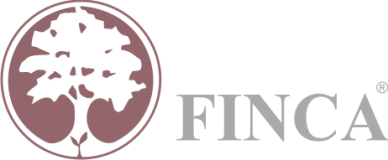 CORPORATE REQUIREMENTS FOR SERVICE PROVIDER CONTRACTSAll service providers must submit ALL the information below for their vetting, failure of which is automatic disqualification from the procurement and prequalification exercise. Submission of all the documents below is however not an automatic acceptance or prequalification as FINCA Uganda service provider.Please have one of the company directors sign every page of the documents submitted.1.Certificate of incorporation/RegistrationTo be certified2.Memorandum & Articles of Association/ConstitutionTo be certified3.VAT&TAX Registration/Exemption Certificate/ Tax Clearance Certificate4.Particulars of Directors & Secretaries (Company Form 7) where applicableTo be certified5.Brief Organization Profile6.Resolution  from directors to apply for service provisionWhere applicable 7.Application for Service Provision8. Copies of at least 2 Directors’ IDs9.Copy of last filed Annual Return/ Annual ReportTo be certified10.Affiliated company (ies)To be certified11.Declaration of conflict of interest 12.Copies of Directors’ Credit Reference Bureau Numbers and consent to written consent to check credit rating and history with the bureau.For   local companies 13.Copy of Insurance Cover (s)14.Copy of filled Due Diligence Questionnaire15.Certification of Anti-corruption Compliance16.Non-disclosure & Confidentiality Undertaking17.Notification of Registered office (Form 9)For local firms 